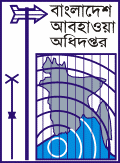 Government of the People’s Republic of Bangladesh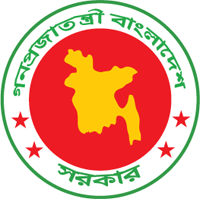 Bangladesh Meteorological Department	Storm warning Centre		E-24, Agargaon, Dhaka-1207DateTime of Occurrence (UTC) Hrs. Mts. SecsLocation of EpicenterLocation of EpicenterMagnitude (Richter Scale)Distancefrom Dhaka(Km)RegionDateTime of Occurrence (UTC) Hrs. Mts. SecsLatitudeDeg.  Mts.LongitudeDeg.  Mts.Magnitude (Richter Scale)Distancefrom Dhaka(Km)Region02/02/201902 29 45.0025° 10.50'N092° 07.86' E2.9235India-Bangladesh Border Region02/02/201909 27 34.0002° 51.60'S100° 01.26' E6.12545Indonesia03/02/201917 20 40.0024° 33.00'N093° 54.00' E4.5367Imphal, India07/02/201908 49 37.0026° 00.00'N096° 49.80' E4.3695Myitkyina, Myanmar10/02/201903 22 05.0027° 21.72'N096° 24.28' E5.2702Tezu, India17/02/201902 58 50.0022° 21.60'N092° 45.60' E4.9290Mizoram, India25/02/201905 15 59.0029° 29.40'N104° 37.92' E4.91,550Yanqi, China26/02/201904 50 02.0024° 03.00'N090° 36.00' E4.137Gazipur, Bangladesh28/02/201900 00 52.0007° 18.00'N094° 24.30' E5.01,882Mohean, India06/03/201900 13 00.0008° 32.58'N126° 55.20' E5.74,233Hinatuan, Philippines13/03/201913 44 04.0023° 01.80'N093° 56.40' E4.5372Falam,Myanmar16/03/201906 00 04.0029° 43.80'N063° 27.00' E5.02,746Mach, Pakistan21/03/201914 30 54.0025° 56.28'N091° 00.18' E4.4248Meghalaya, India23/03/201911 34 04.0014° 03.00'N093° 09.60' E5.11,120Andaman Island, India25/03/201912 41 25.0024° 18.60'N093° 31.20' E4.6324Churachandpur, India30/03/201911 20 44.0005° 40.20'S151° 05.40' E6.17,341Papua New Guinea